Тема: "Правда о наркомании"Форма работы родительского собрания: "круглый стол"Участники: родители учащихся 8-11 классов.Пояснительная запискаОдин из мифов советской педагогики и позиции родителей заключался в представлении, что создание комфортных санитарно-гигиенических и психологических условий, повышение технического обеспечения образовательного процесса способны существенно повысить результативность обучения ребенка в школе. Время показало, что комфортность условий обучения - вещь необходимая, но не достаточная. Проблема употребления вредных веществ детьми продолжает оставаться достаточно острой.Все яснее становится понимание роли семьи в формировании, поддержании и развитии здоровьесберегающих интересов ребенка. Поэтому работа с семьей становится важнейшим компонентом учебно-воспитательного процесса школы.Цель:Просвещение и осведомление родителей по проблеме употребления и распространения наркотических веществ среди подростков.Задачи:- предоставить родителям возможность познакомиться с информацией и статистикой по проблеме наркомании;- показать необходимость активного обсуждения этой проблемы в семье.Продолжительность - 60 минутОборудование: магнитофон, телевизор, DVD-плеер, рисунки, фотографии, высказывания.План организации собрания:1.Раздать приглашение родителям.2.Ребятам данных классов дать задание нарисовать рисунок "Мой взгляд на наркоманию" (Приложение №1).3.Родителям - найти в различных словарях и энциклопедиях объяснение слов "наркомания", "зависимость".4. "Дневник родителя" (методические советы) (Приложение №2)5.Высказывания на доске. (Приложение №3).6.Подборку фотослайда "Последствия наркотиков"Методики и технологии, используемые на данном мероприятии: "работа в группах"ведение дискуссии"публичные выступленияК ожидаемым результатам можно отнести: "у родителей сформируется представление о глубине данной проблемы;"взрослые узнают больше друг о друге, о своих детях, что будет способствовать сплочению коллектива;"поймут значимость умения общаться и делиться своими переживаниями.Ход собрания.Уважаемые родители!Что вы испытали, когда вы узнали о теме нашего собрания? Какие у вас возникли ощущения и чувства? (Опрос родителей). Можно ли эту тему оставить без внимания? Почему?Тема нашего собрания "Правда о наркомании". Я расскажу вам одну легенду, которая позволит расставить все точки над i."Путник, идущий вдоль реки, услышал отчаянные детские крики. Подбежав к берегу, он увидел в реке тонущих детей и бросился их спасать. Заметив проходящего мимо человека, он стал звать его на помощь. Тот стал помогать тем, кто еще держался на плаву. Увидев третьего путника, они позвали и его на помощь… Но он, не обращая внимания на призывы, ускорил шаги… - "Разве тебе безразлична судьба детей?"- спросили спасатели. Третий путник им ответил: - "Я вижу, что вы вдвоем справляетесь. Я добегу до поворота, узнаю, почему дети попадают в реку, и постараюсь предотвратить это".Эта притча иллюстрирует возможные подходы к решению проблемы наркомании. Можно спасать "тонущих" детей, строя лечебницы и реабилитационные центры, воевать с наркодельцами. Заниматься этим должны, и занимаются профессионалы. Так вот, задача педагогов и родителей - "добежать до поворота реки и не дать детям упасть в воду", то есть, заниматься своим делом - профилактикой.- Так о чём же пойдёт наш сегодняшний разговор? - Займите удобные для каждого из вас места за нашим "круглым столом".Звучит тихая музыка. Родители рассаживаются на места .Классный руководитель:- Тема "Правда о наркомании" - это глобальная проблема современного человечества. Поэтому я предлагаю сегодня обсудить эту тему.Форма нашей сегодняшней работы - "круглый стол", то есть все участники разговора равны друг перед другом и вправе высказывать свое мнение, спорить, доказывать и т.п.Наступил XXI век. Меняются времена, меняется и человечество, но наши вредные привычки - курение, алкоголизм - мы упорно тащим за собой из века в век. Более того, приобретаем новые: наркомания, токсикомания. Причем это приняло такие масштабы, что приходится констатировать факт почти полного отсутствия инстинкта самосохранения у человека.Все прекрасно осведомлены о последствиях и алкоголизма, и курения, и наркомании, и тем не менее, множество людей бросаются в эту бездну, даже не пытаясь понять, что гибнут сами и тянут за собой других, не оставляя шансов будущим поколениям.Об этих проблемах нужно говорить с позиций педагогики, медицины, психологии одновременно. Моя функция, как классного руководителя - информирование и просвещение.- Для начала проведем небольшую разминку.Разминка на общение.- Вы должны объединиться в тройки, как сидите (желательно, чтобы сидели вперемешку и мамы и папы разных семей). За 4-5 минут вы должны дать ответы на вопросы викторины.Викторина:1.Индейцы майя и ацтеки клали под язык листья коки. Для чего они это делали? (для поддержания сил в дальних походах).2.Китайцы тысячелетиями курили опиум. Для чего им это было необходимо? (так они снимали стресс и улучшали сон)3.Где в настоящее время используются наркотические вещества по закону? (в медицине)4.Как употребляются наркотики? (инъекции, принимают внутрь, нюхают, курят, кладут под язык)Представители от троек дают свои варианты ответов. - Итак, заряд на общение получили. Можно приступать к серьезной работе.Установка на работу в группах.- А теперь давайте обратимся к вашему домашнему заданию. У вас было задание выписать из разных источников толкования слов "наркомания" и "зависимость".Родители рассказывают о некоторых вариантах толкования. Вот некоторые из них:НАРКОМАНИЯ - резко выраженное влечение к наркотическим веществам, вызывающим у человека ложное ощущение благополучия, веселья, опьянение, наркотического сна. (Cловарь по естественным наукам)НАРКОМАНИЯ (от греч. nark - оцепенение, mania - безумие, страсть) - заболевание, выражающееся в физической и/или психической зависимости потребителя от наркотиков, постепенно приводящей к разрушению его организма. (Большой юридический словарь)НАРКОМАНИЯ (греч. narke - оцепенение + mania - безумие, страсть, влечение) - заболевание, возникающее в результате употребления наркотических средств, вызывающих в малых дозах эйфорию, в больших - оглушение, наркотический сон. (Словарь по клинической психологии).ЗАВИСИМОСТЬ - повышенная привязанность ребенка к чему-либо. (Словарь психологии развития).ЗАВИСИМОСТЬ - неадекватно высокая восприимчивость к тому или иному внешнему воздействию, как правило, в связи с личностной неспособностью отказаться от влияния как результата подобного воздействия. (Словарь социального психолога-практика).Классный руководитель:- Так что же такое наркомания? Наркомания - это болезненное пристрастие к наркотическим средствам, лекарствам, таблеткам.Поподробнее о видах и симптомах наркотиков нам расскажет учитель биологии.Выступление учителя биологии.Наиболее часто встречающиеся - это психоделики и стимуляторы.1. Психоделики - вещества вызывающие психоделические состояния. При этих состояниях возникают зрительные и слуховые галлюцинации, изменение в восприятии собственного тела, пространства. К таки веществам относятся: гашиш, марихуана (синонимы: анаша, травка, курево, харас). Симптомы: сонливость, бессвязность мыслей, зрачки глаз расширены, отсутствует координация движения, тяга к сладкому, повышенный аппетит, слабо выраженные галлюцинации.Внешние признаки: красные отеки под глазами, сильный запах жженых листьев, мелкие семена в складках одежды и швах карманов, наличие папиросной бумаги, обесцвеченная кожа на пальцах.К группе психоделиков также относятся и галлюциногены. К ним относятся ЛСД, мескалин, псилоцибин. Их прием усиливает тревожность, возникают приступы паники, сильные галлюцинации.2. Стимуляторы. К ним относятся кокаин, некоторые медицинские препараты (эфедрон, перветин), экстази. При употреблении кокаина наблюдаются следующие симптомы: повышенное артериальное давление, потеря болевых ощущений, чувство превосходства, ощущение неуязвимости, повышенная активность, отсутствие чувства усталости. Внешние признаки: наличие белого кристаллического порошка в маленьких пластиковых пакетиках, гиперемия слизистой оболочки носа.При употреблении медицинских препаратов (эфедрон, перветин) возможны вспышки агрессии, гнева, бурные истерики.Экстази - синтетический наркотик, приводит к нарушению водного баланса, усиливает потребность в двигательной активности. Поэтому подростки часто употребляют экстази как дополнительный заряд энергии на дискотеках, чтобы танцевать всю ночь. Большинство молодежи, употребляющей экстази имеет слабо тренированное сердце, в связи с чем возрастает количество смертей от сердечного приступа.Героин, морфий, кодеин. Их употребление сопутствуется следующими симптомами: ступор, сонливость, следы уколов, водянистые глаза, пятна крови на рукавах рубашки, насморк. Внешние признаки: наличие иглы или шприца для подкожных инъекций, матерчатого жгута, бечевки, веревки, ремня, обожженных крышек от бутылок или ложки, прозрачных пакетов.Употребление крэка сопровождается коротким периодом эйфории, сменяющимся депрессией, гиперактивностью на начальных стадиях, апатичностью, непрекращающимся насморком. Внешние признаки: наличие небольших камнеподобных кусков в стеклянных пузырьках или полиэтиленовых пакетах, небольших ширмочек, свечей, бритвенных лезвий.Классный руководитель:Употребление наркотических веществ ребенком нередко начинается в условиях, которые создаем мы сами. Разумеется, несознательно, но разве от этого легче, если в итоге получается, что за наши ошибки в воспитании расплачиваются наши собственные дети.- Я предлагаю вам обсудить вопрос:"Что же является основными причинами употребления наркотиков подростками?"Время на работу 5 минут.Идет работа в группах, жаркие споры и, неожиданные порой, мнения. Через отведенное время начинаем обсуждение. Защиту проводит один человек, но высказываются в дополнение по кругу все участники. Задаются вопросы на понимание, на несогласие и т.п. Как правило, есть совпадающие мнения.Классный руководитель (поясняет причины употребления наркотиков с точки зрения педагогики)1. Дефицит внимания к ребенку в семье. Тогда ухоженный, вовремя накормленный, заботливо одетый ребенок может оказаться внутренне одиноким, психологически безнадзорным, поскольку до его настроения, переживаний, интересов никому нет дела.2. Психологическая безнадзорность в сочетании с гиперапекой, т.е. неумение справляться с жизненными ситуациями. Там, где господствует жесткая регламентация, где все определяется наставлениями и инструкциями, не остается места для нравственности.3. Напряженная жизнь, стрессовые ситуации, в тех семьях, где происходит разлад между родителями.4. Элементарное любопытство - дети живут чувствами, им все хочется испытать. Думать о последствиях они еще просто не умеют;5. Желание не отстать от других, не выглядеть трусом, "маменькиным сынком", "белой вороной".Мы попираем, нарушаем их права, данные им от рождения, а потом удивляемся их инфантильности, тому, что страх жизни преобладает у них над страхом смерти. Чем же опасна гиперапека? У ребенка не формируются и не закрепляются навыки самоконтроля и саморегуляции. При ослаблении контроля со стороны старших он оказывается дезориентированным в своем поведении. Необходимо помнить, что искусственно сдерживаемая путем запретов активность ребенка, все равно найдет какой-либо выход, и, скорее всего, он будет неожиданным и неблагоприятным. То же самое можно сказать и о нехватке опеки над детьми, не достаточном внимании в их воспитании, жизни, проведении свободного времени.- А теперь давайте посмотрим рисунки, которые нарисовали ваши дети (Приложение №1 ).Родители рассматривают выставку рисунков и анализируют их.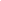 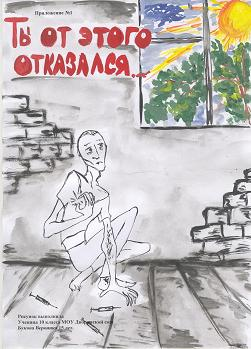 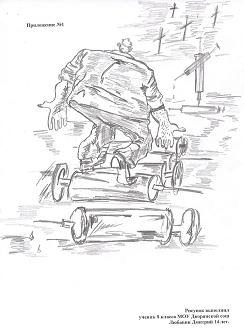 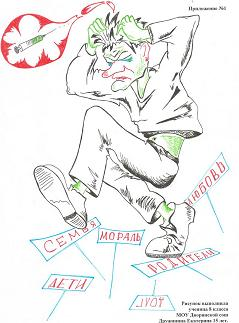 - Инспектор по охране прав детства приведет статистику наркомании.Выступление инспектора по охране прав детства.Официальные сведения: по состоянию на 1 января этого года на учете у врачей-наркологов стояло почти 26 тысяч человек. Результаты экспресс-оценки показали, что более двух третей из них (более 18 тысяч человек) употребляют внутривенные наркотики. По милицейским данным, уже в начале 2008 году было выявлено 17 тысяч человек, употребляющих наркотики активно. Еще меньше поводов для оптимизма оставили результаты подсчета реального количества наркоманов. По оценкам специалистов, на миллион жителей Волгограда приходится 35 тысяч наркоманов. Если представить образно, это целый микрорайон города. Особенно настораживает специалистов скорость распространения этого недуга. Статистика гласит: каждый из закоренелых наркоманов вовлекает в эти сети около 10-15 человек. А по мнению компетентных экспертов, каждый год прибавляет к армии наркоманов 10 тысяч и более человек… Сегодня на территории области не осталось ни одного района, в том числе и сельского, в котором бы не было зафиксировано преступлений, связанных с незаконным оборотом наркотиков. Это уже эпидемия. В прошлом году правоохранительными органами Волгоградской области зафиксировано около 100 предприятий по выращиванию "дурмана". Впрочем, нет недостатка и в импорте. Как известно, огромные площади дикорастущей конопли имеются в Казахстане, а три района Волгоградской области соседствуют с ним. Поступают наркотики и другими путями. В январе этого года всю страну облетела весть о задержании сенсационного груза в соседней с Волгоградской Астраханской области - 21 января там было задержано 220 килограммов героина. Но особенно настораживает специалистов то, что в последние 2-3 года резко стала набирать темпы наркотизация несовершеннолетних. Причем, если несколько лет назад "опасным возрастом", на который были нацелены наркодельцы, был период 13-16 лет, то теперь активно стали приобщать к наркомании уже 9-11-летних. Не так давно на одной из дискотек сотрудники милиции "подцепили" 10-13-летних подростков, которые уже по 2-3 месяца "сидели" на героине. Недавно же специалисты имели опыт работы с… 5-летним наркоманом. Исследования управления образования Волгограда, проведенные в прошлом году, показали, что наркотические вещества пробовал каждый 3-4-й подросток. Классный руководитель- Для полноты картины я предлагаю вам посмотреть подборку фотослайда "Сел на иглу" (просмотр фотослайда) и описать словами типичный портрет наркомана:Родители обсуждают, описывают и защищают портрет наркомана (вот приблизительно то, что у них получится: бледность, необычно расширенные или суженые зрачки, маскообразное лицо, дрожащие руки. 2-3 года употребления наркотиков ведут к общему истощению организма. Человек худеет, его кожа приобретает желтоватый оттенок, появляется ломкость ногтей и волос, полная и необратимая импотенция. Преждевременное старение с признаками слабоумия, деградация и распад личности. Тело наркомана превращается в одну сплошную рану, причиняющую нескончаемую боль)Заключение.В заключении хотелось бы сказать, что прибегая к наркотикам, ребенок получает возможность "покупать счастье, как товар". Это кажется желанным и соблазнительным тем подросткам, которые не чувствуют себя счастливыми. Мы не можем, к сожалению, изменить жизнь так, чтобы нашим детям всегда и всюду было легко и приятно, чтобы их никто никогда не оскорблял и не унижал. Но вполне в наших силах обеспечить ребенку тыл - сделать так, чтобы он всегда знал: он необходим нам и дорог. Поддержка в семье и любовь более всего помогают воспитывать чувство ценности жизни. И для вашей воспитательной копилки, я предлагаю "дневник родителя", который содержит в себе советы, что делать при выявлении девиантного поведения детей (Приложение №2).Выслушивайте своих детей предельно внимательно, о чем бы они ни говорили: о школе, о друзьях, о разной чепухе. Рассказывает - значит, доверяет вам. Не потеряйте этого доверия. На свете нет ничего важнее, чем ваш ребенок. Желаю счастья и здоровья вам и вашим детям.Рефлексия.- А сейчас хотелось бы услышать ваше мнение о пользе нашего разговора.Каждый участник по кругу высказывает свое мнение. Учитель зачитывает проект решения собрания, родители вносят дополнения и голосуют.Решение собрания "Правда о наркомании".1. Каждому родителю осознать необходимость ориентира на формирование у детей навыков здорового образа жизни на личном примере.2. Продолжить ознакомление родителей и детей со статистическими данными о влиянии наркотических средств на подростков в области и районе.3. Ориентировать родителей на проведение бесед в кругу семьи о вреде наркомании и использовать рекомендаций в "дневниках родителей" для своевременного выявления девиантного поведения.4. Классному руководителю продолжить работу по профилактике наркомании, токсикомании и вредных привычек, для этого разработать систему внеклассных мероприятий по этой теме.- На этом наше заседание "круглого стола" подошло к концу. Я благодарю всех участников. Спасибо за общение, работу и сотрудничество!Приложение № 2"Дневник родителя"Памятка 1.Какие бывают наркотики?1.Подавляющие нервную систему (героин, опий, нозепам, элениум, седуксен и др.);2.Возбуждающие (кокаин, экстази);3.Галлюциногены (марихуана, ЛСД).Памятка 2. Опасности, связанные с употреблением наркотиков:"передозировка ведет к потере сознания и даже смерти,"аварии в состоянии наркотического опьянения,"привыкание, физическая и психическая зависимость,"растерянность, плаксивость, галлюцинации," эмоциональная возбудимость и неадекватное поведение," провалы памяти,"головокружение и тошнота после принятия,"мгновенная смерть (кокаин),"СПИД и другие заболевания в результате пользования одной иглой."потеря стремлений, лень (марихуана),"врожденные дефекты у детей, эмоциональные и физические нарушенияПамятка 3.Вас должно насторожить, если:"ребенок потерял аппетит, у него ухудшилась память."изменяется характер: появляются замкнутость или истеричность, раздражение, резко меняется настроение, медлительность."если из дома пропадают ценности, деньги, что-то из его одежды."если он порвал со старыми друзьями и завел новых, если прогуливает уроки, стал равнодушным к успеваемости в школе."если расширены или наоборот сужены (это зависит от типа наркотика) зрачки, покраснели глаза, вероятны изменения цвета кожи, запах от тела, тошнота, рвота."и, наконец, главный признак - следы от уколов, чаще всего на руках.Памятка 4.Последствия употребления наркотиков для растущего организма.При наркомании поражаются все органы и системы, но каждый наркотик может вызывать специфические изменения. Препараты опийного ряда (морфин, кодеин, героин) блокируют болевой центр головного мозга, подавляют кашель, но вызывают затруднение дыхания, поэтому отравление или смерть наступают от паралича дыхания. Эти вещества уменьшают двигательную и секреторную активность желудка и кишечника, понижают обмен веществ. Кокаин оказывает возбуждающее действие на нервную систему, которое быстро сменяется повышенной раздражительностью и подавленностью, вызывает инфаркт миокарда, воспаление легких, кровоизлияние в мозг, судороги. Амфетамин за счет нарушения кровообращения приводит к расстройствам памяти, речи, нарушениями движения, слепоте. Героин вызывает потерю рефлексов, расстройство чувствительности и сокращение мышц, поражение легких. Резкое падение иммунной системы происходит при приеме опия и гашиша. Любой наркотик может вызвать острый психоз, во время которого больной опасен для себя и для окружающих, вероятны агрессия и аутоагрессия, несчастные случаи. При продолжительной наркотизации общая смертность увеличивается в 30 раз.Памятка 5.Если вы узнали, что ваш ребенок употребляет наркотики, как нужно себя вести:Не паниковать, найти смелость признаться себе в том, что ребенок болен.Сказать ему о своих подозрениях прямо такими словами: "Мне кажется, что ты принимаешь наркотики".Не настраиваться на легкую победу, набраться терпения, постараться понять, что не в ваших силах сию минуту все изменить.Не усугублять ситуацию криком, угрозами, оскорблениями.Самое сложное - признать, что ребенок повзрослел, вышел из-под вашего контроля и будет делать то, что считает нужным. Скажите ему, что его право - жить так, как он считает нужным, его обязанность - отвечать за свои поступки. Ваше право - сказать ему, что вы не одобряете его выбор, и найти нужные слова, убедить его.Не пытайтесь бороться в одиночку, обратитесь к специалистам.Памятка 6.Что делать, чтобы эти советы вам не пригодились.воспитывайте ребенка ответственным, трудолюбивым, образованным - такой вряд ли станет наркоманом;чаще давайте ребенку понять, что не все его желания должны немедленно выполняться, что смысл жизни - отнюдь не в получении удовольствий;с дошкольного возраста ребенку должно быть известно понятие "яды", что к ним относятся некоторые средства бытовой химии. Некоторые подростки нюхают химические очистители, растворители, клей, различные аэрозоли, не понимая, что содержащиеся в них токсины чрезвычайно ядовиты, они разрушают мозг и внутренние органы;с малолетства необходимо научить ребенка твердо говорить "нет" в неприятных для него ситуациях. Многие дети в силу своего воспитания или природной застенчивости просто считают невозможным сказать другому "нет".очень важно вовремя дать ребенку знание о том, что тот, кто подсовывает подобное, другом не является;не помешает попутно выработать у ребенка негативное отношение к самому образу наркомана. На реальных примерах из жизни, из телепередач обращать внимание ребенка на то, как плохо выглядит человек, принимающий наркотики, как он неопрятен, как от него скверно пахнет, какие дурные поступки он совершает. Как говорится, предупрежден - значит вооружен;замечательно, если у ребенка есть увлечение, любое интересное ему дело;если вы сами курите или употребляете алкоголь, лучше отказаться от этого или хотя бы не делать этого при ребенке и объясните, что это пагубная привычка, избавиться от которой очень непросто, и вы не пожелали бы такой зависимости ему. Наверное, ребенок поймет.и, наконец, в семье ребенка должны любить, уважать и понимать. Он должен знать, что вы его всегда поддержите, во всем поможете. Дом, семья - это то, на что он всегда может рассчитывать, что бы ни случилось. Все наши комплексы, проблемы родом из детства. А те ценности, что заложили родители, остались с нами на всю жизнь.Выслушивайте своих детей предельно внимательно, о чем бы они ни говорили: о школе, о друзьях, о разной чепухе. Рассказывает - значит, доверяет вам. Не потеряйте этого доверия. На свете нет ничего важнее, чем ваш ребенок. Желаю счастья и здоровья вам и вашим детям.Приложение № 3"Наркомания не делает поблажек, она забирает человека целиком, вместе с его телом, душой и рассудком". Ратмир Тумановский "Момент, когда колешься не для того, чтобы тебе стало хорошо, а чтобы не было плохо, наступает очень быстро".Эдит Пиаф "Наркомания - это многолетнее наслаждение смертью".Франсуа Мориак "Капля никотина убивает пять минут рабочего времени". Ратмир Тумановский "Наркотики хороши, чтобы убежать от реальности, но реальность так богата, зачем от нее убегать?". Джеральдина Чаплин "Некоторые рок-музыканты зарабатывают кучу денег, чтобы запихнуть их себе в нос". Фрэнк Заппа 